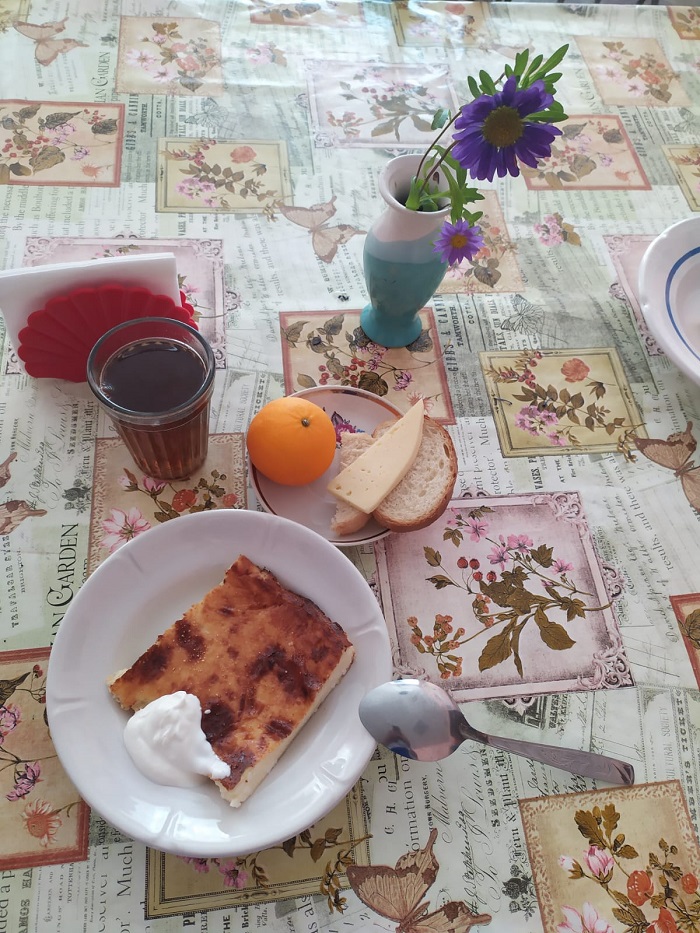 ШколаМБОУ: Донская ООШМБОУ: Донская ООШМБОУ: Донская ООШОтд./корпДень29.11.2022Прием пищиРаздел№ рец.БлюдоВыход, гЦенаКалорийностьБелкиЖирыУглеводыЗавтракгор.блюдо469запеканка творожная, с молочным соусом220371171534гор.напиток300чай с сахаром1804411хлебйодированный401043121376сыр порционный1554440фруктымандарины1003810855561,01